Информационный час «Дагестан без террора»12 сентября 2023 года в читальном зале отдела краеведческой и национальной литературы Национальной библиотеки РД им. Р. Гамзатова заведующая отделом Патимат Муртазалиева провела час информации «Дагестан без террора» и обзор книжной выставки, посвященные профилактике экстремизма и терроризма для студентов Дагестанского медицинского университета. Она рассказала об истоках терроризма в мире и в Дагестане, о страшных последствиях и методах борьбы с этим злом.Для студентов был продемонстрирован видеоролик о кровавых событиях в Беслане, Новолаке, в Первомайске, в Буденовске, в Каспийске, в Буйнакске. Патимат Муртузалиева рассказала учащимся о крупных терактах, произошедших на Северном Кавказе, в том числе и в Дагестане. Сотрудники отдела краеведческой и национальной литературы пожелали студентам успехов в учебе и попросили быть бдительными и разумными, никогда не поддаваться экстремистской пропаганде.С терроризмом может эффективно бороться только хорошо информированное общество, которое знает, с каким врагом имеет дело. Эффективное противодействие распространению экстремизма и терроризма в современных условиях во многом зависит от объединения усилий всех неравнодушных людей к этой проблеме, всестороннего взаимодействия с общественными организациями, учебными заведениями в этом направлении деятельности. Исходя из этого, необходимо активно развивать диалог по этим вопросам, шире использовать положительный зарубежный опыт в сфере нормативного регулирования борьбы с экстремизмом и терроризмом, выработки соответствующей миграционной политики, по другим важным направлениям противодействия этим угрозам.Издания, представленные на выставке:Абдулгамидов А. Новолакский рубеж. - Махачкала: Издательство «Лотос», 2010. – 384с.«Новолакский рубеж»- книга - расследование, а не официальная трактовка боевых действий в горах Дагестана. Это книга основана исключительно на свидетельствах людей, которые оказались в августе-сентябре 1999 года в эпицентре трагических событий на юге страны. В репортаже хронике «Новолакский рубеж» через истории человеческих судеб и на основе большого фактического материала впервые подробно рассказывается о тех драматических днях, которые стали переломными в истории современной России.Абдулатипов Р.Г. Дагестан в час испытания: уроки агрессии и подвига. - Махачкала: Издательство «Юпитер», 2000. - 224с.Российский политик рассуждает на актуальные темы, касающиеся государственной национальной политики и проблем национализма, дает оценку военным действиям на Кавказе и конкретно в Дагестане, раскрывает причины и последствия кровавого конфликта. В основу данного издания легли статьи, служебные записки, составленные автором в разное время, или их фрагменты, позволяющие проследить и оценить ,как развивалась ситуация на Северном Кавказе в целом и в республике Дагестан в частности, какая работа проводилась федеральными и региональными властями для стабилизации в экономической, политической, социальной сферах жизни республики.Абдулгамидов А. Крах операции «Скорпион»: Хроника кизлярской трагедии. - Махачкала: Юпитер, 2004. - 216с.В «Хронике» - воспоминания бывших заложников, показания генералов, признания террористов и свидетельства автора, оказавшегося в эпицентре Кизлярско-Первомайской трагедии. Из этой книги читатель узнает многие подробности событий, которые произошли на севере Дагестана в январе 1996 года. Большинство документов и фактов обнародуется впервые.Актуальные проблемы противодействия национальному и политическому экстремизму: Материалы Всероссийской научно-практической конференции. Том 1. / Под ред. А.-Н.З. Дибирова, М. Я. Яхьяева, А. М. Муртазалиева, К. М. Ханбабаева. - Махачкала: Издательство «Лотос», 2008. - 608с.В настоящий сборник включены доклады и выступления участников Всероссийской научно-практической конференции, которая состоялась 20-21 ноября 2008 года в Махачкале. В них анализируются причины, условия, формы правления, идеологические и правовые основы противодействия национальному и политическому экстремизму. Существенное место в материалах конференции занимает обобщение опыта органов государственной власти, местного самоуправления и институтов гражданского общества по противодействию экстремизму. Книга рассчитана на работников государственной службы, местного самоуправления, общественных объединений, ученых и всех, интересующихся данной проблематикой.Сборник методических рекомендаций в проведении акций, посвященных профилактике экстремизма и терроризма/ Министерство культуры РД, Национальная библиотека РД им. Р. Гамзатова. - Махачкала: АЛЕФ, 2018.-126с.Издание подготовлено в рамках реализации мероприятий Государственной программы Республики Дагестан «Комплексная программа противодействия идеологии терроризма в Республике Дагестан на 2018-2020 годы».Асиятилов Суракат. «Ислам и террор несовместимы». - Махачкала: Издательство «Лотос», 2009. -200с.В работе автор уделяет внимание защите чистого, традиционного ислама от ваххабитского экстремизма, а также выступает против участившихся после террористических актов в Америке клеветнических нападок на мусульманскую религию, обвинения ее в агрессивности, нетерпимости к другим культурам и конфессиям.Автор считает, что истинной причиной надуманных нападок на веру мусульман является то, что ислам - это синтез наиболее ценных, благородных, святых идей и принципов всех известных религий, чем он и притягателен для миллионов и миллионов людей.Абдулагатов З. М. Современный экстремизм и терроризм: состояние и проблемы противодействия (На примере Республики Дагестан): Монография. - Махачкала: Издательский дом «Дагестан», 2019. - 408с.По результатам анализа данных официальной статистики и социалистических опросов, проведенных в Республике Дагестан, показаны современные особенности проявлений религиозного экстремизма и терроризма в регионе. Основное внимание в исследовании уделено вопросам профилактики экстремизма и терроризма, проблемным вопросам идеологического, информационного противодействия этим явлениям. Автор сделал попытку реализовать светский взгляд на анализ причин и методов противодействия экстремизму и терроризму в РД.Алиев А., К. Юсупова Г.И. Терроризм как угроза глобальной и национальной безопасности. – Махачкала: Издательство «Наука ДНЦ РАН», 2010. -512с. В монографии рассматриваются проблемы современного терроризма как угрозы глобальной и национальной безопасности. На основе применения системного подхода к исследованию проблем терроризма авторы предлагают новую классификацию современных видов террористической деятельности. В работе проанализированы особенности терроризма в условиях социально-экономических и политических трансформаций последних десятилетий в Российской Федерации, характерные черты терроризма и религиозно-политического экстремизма на Северном Кавказе, конституционно-правовые аспекты противодействия им в современных условиях, стратегия и методы повышения эффективности антитеррористической деятельности.П. Муртузалиева, заведующая отделом краеведческой и национальной литературы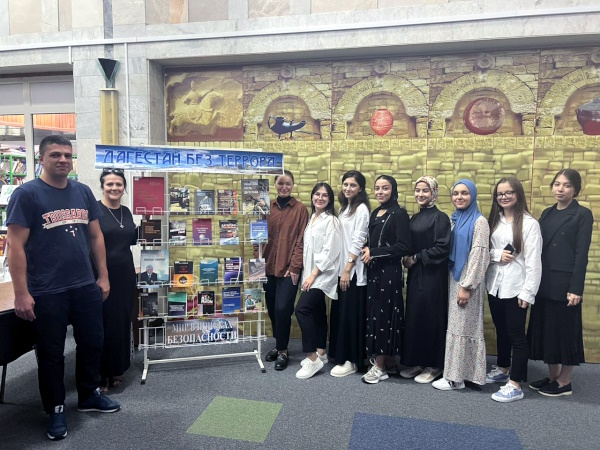 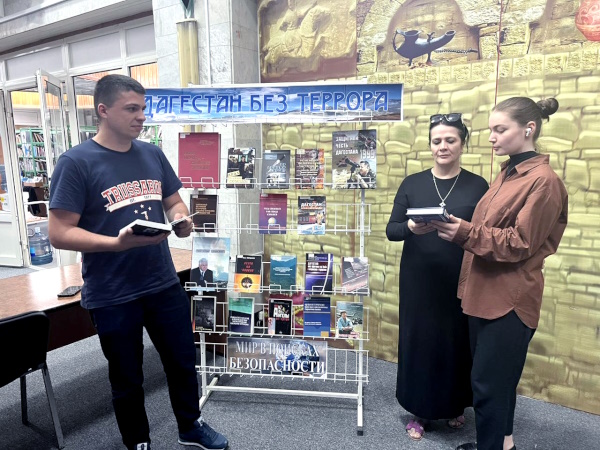 